	2013年4月29日，日内瓦尊敬的先生/女士：1	应第13研究组（包括移动和下一代网络（NGN）在内的未来网络）主席的请求，我荣幸地告知您，该研究组将于2013年11月14至15日召开会议，并将采用世界电信标准化全会（2012年，迪拜）第1号决议第9节规定的程序来批准上述新建议书草案。2	建议批准的新的ITU-T建议书草案的标题、摘要及其位置见附件1。3	所有了解自己或他人持有的专利可能整体或部分地涉及拟议批准的建议书草案内容的国际电联成员国、部门成员、部门准成员或学术机构，均需按照ITU-T/ITU-R/ISO（国际标准化组织）/IEC（国际电工技术委员会）的共同专利政策，向电信标准化局披露这类信息。可通过ITU-T网站（www.itu.int/ITU-T/ipr/）在网上获取已公布的专利信息。4	考虑到第1号决议第9节的规定，请您在2013年10月23日协调世界时24时前告知我，贵主管部门是否同意授权第13研究组在该研究组会议上审议并批准上述新建议书草案。如有成员国认为不应进入审议批准程序，应阐明其反对原因并提出可能的修改意见，以推动对相关修订建议书草案或新建议书草案的进一步审议，以便批准。5	如果70%以上的成员国在回复中支持在该研究组会议上审议并批准上述新建议书草案，则将于2013年11月15日召开一次全体会议，实施该批准程序。为此，我邀请贵主管部门派出一名代表参加会议。请国际电联成员国的主管部门提供其代表团团长的姓名。如果贵主管部门希望由一家经认可的运营机构、一个科学或工业组织或处理电信问题的另一实体作为代表参加会议，则应按照国际电联《公约》第19条第239款的规定，将有关情况适时向主任通报。6	有关第13研究组会议的议程和所有相关信息将在第3/13号集体函中提供。7	会后电信标准化局主任将以通函的形式通报就此建议书做出的决定。此信息还将在《国际电联操作公报》中公布。顺致敬意！电信标准化局主任
马尔科姆•琼森附件：1件（电信标准化局第21号通函）
附件1案文摘要及位置ITU-T Y.2723（Y.NGN-OAuth）新建议书草案
（COM 13-R 4号报告）对下一代网络OAuth的支持摘要本建议书介绍了在NGN提供商发挥OAuth授权服务器作用的情况下，采用互联网工程任务组定义的OAuth 2.0授权框架（OAuth）的机制和程序。随附的题为“支持NGN的OAuth和OpenID框架”的Y.2724建议书，为在NGN中采用OAuth提供了情境、架构考虑和高层框架。现行建议书说明了与限制OAuth选项相关的要求以及使OAuth的使用符合NGN安全及身份管理要求的附加条件。新的ITU-T Y.2724建议书草案（前Y.NGN-OOF）
（COM 13-R 5）（将很快提供）下一代网络的OAuth和OpenID的支持框架摘要本建议书描述了在NGN环境下支持和采用IETF开放授权协议（OAuth）和OpenID协议的框架。两项协议均被确定为可通用于万维网。下一代网络（NGN）更高的安全和身份管理要求，需要谨慎地对上述协议加以限制。本建议书对这些协议的NGN适用性做了说明，并为其使用提供了高层指导原则。随附的题为“对下一代网络OAuth的支持”的Y.2723建议书，提供了一系列有关NGN的详细信息。______________电信标准化局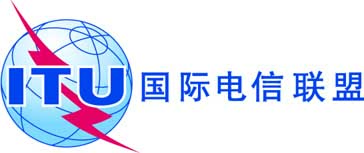 文号:电信标准化局第21号通函COM 13/TK- 致国际电联各成员国主管部门；电话:
传真:电子
邮件:
+41 22 730 5126
+41 22 730 5853tsbsg13@itu.int 抄送：- 致ITU-T各部门成员；- 致ITU-T部门准成员；- 致ITU-T学术成员；- 第13研究组主席和副主席；- 电信发展局主任；- 无线电通信局主任事由:第13研究组按照世界电信标准化全会（2012年，迪拜）
第1号决议第9节的规定为批准新的ITU-T Y.2723和
ITU-T Y.2724建议书草案而召开的会议
2013年2月18日至3月1日，日内瓦